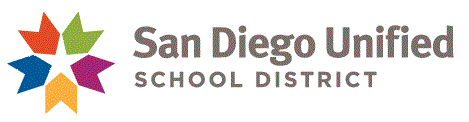 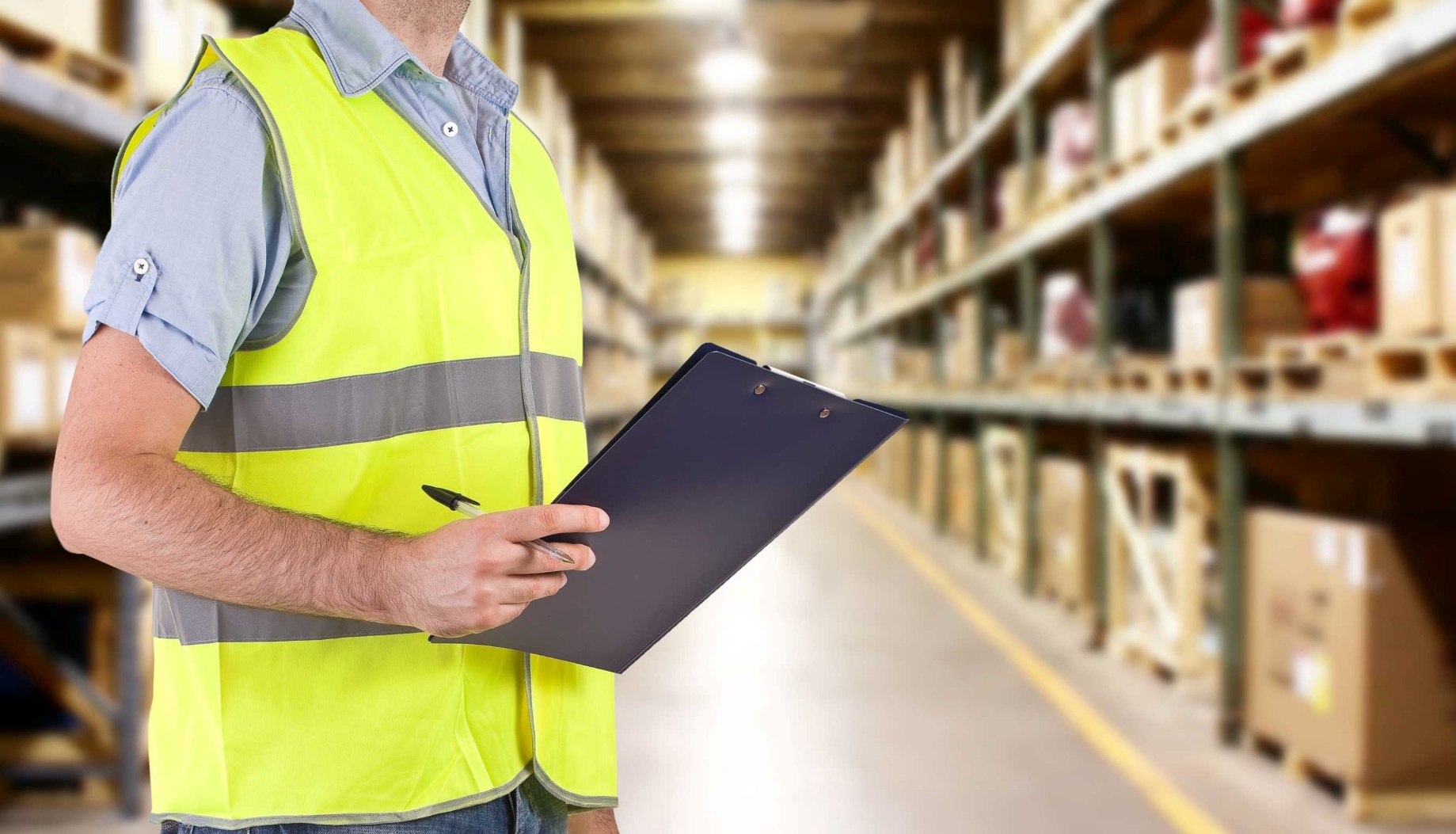 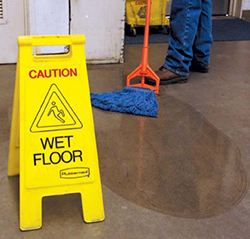 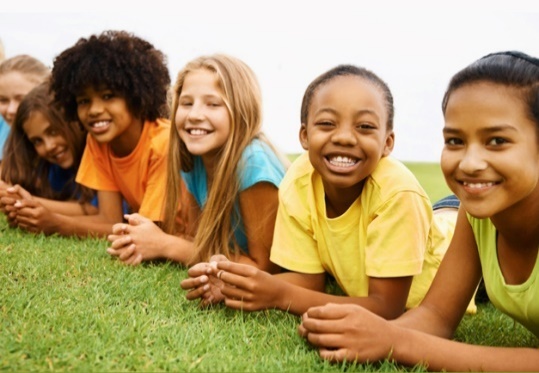 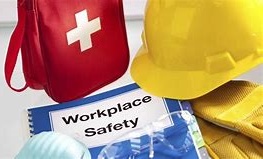 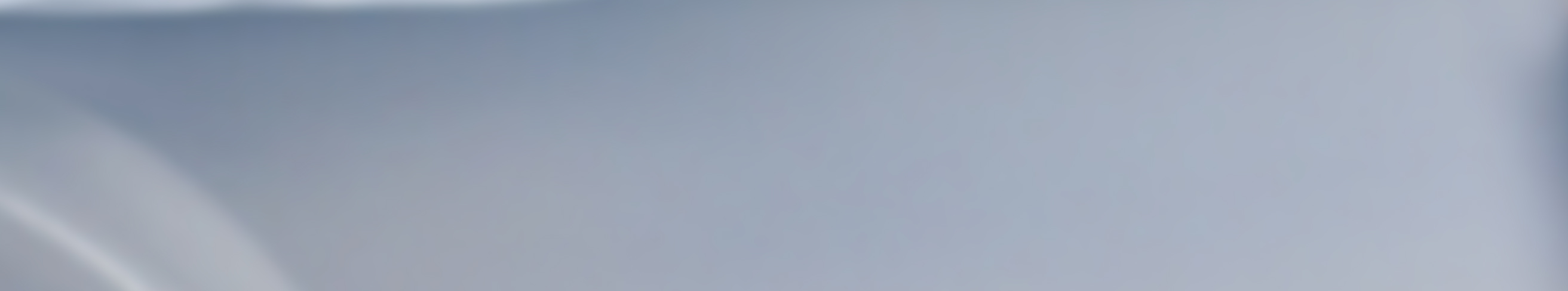 INSTRUCTIONS FOR USE:The School Safety Inspection Checklist is a companion to the School Safety Reference Book in evaluating District’s compliance with environmental, occupational health and safety regulatory standards. It aims to:simplify the process of identifying hazards or unsafe conditions and practices throughout the school facility; andensure high integrity and credibility of health and safety compliance evaluation issued to a school facilityThis document contains 13 standard-based evaluation benchmarks, structured in a yes/no/not applicable question format. Remember, each “no” answer to any question may indicate a problem. Each hazard must be corrected on a timely manner based upon the severity of the hazard as follows:While these checklists are not all inclusive, YOU MUST COMPLY WITH STATE LAWS COVERED IN THESE CHECKLISTS FOR WORKERS’ PROTECTION FROM HAZARDS.*Online Self-Certification of Corrective ActionsSchool Facility Supervisor or Administrator will self-certify those deficiencies were corrected by logging in to the staff web portal at https://www.sandiegounified.org/SchoolSafetyInspectionProgram (link will be active on November 1, 2019). Help Desk: District EHS Office at (858) 627-7174 or safetyoffice@sandi.netBUILDING AND GROUNDS CONDITIONSFloors, Walls and PitsStairs and StairwaysRamps and Elevated LocationsEgress and ExitsDoorsAisles, Walkways and Crawlways Portable LaddersIlluminationProhibition of Smoking in the WorkplaceEmergency Gas Shut-OffsSANITATIONGeneral CleanlinessWater SupplyConsumption of Food and BeveragePHYSICAL PLANT Machinery and EquipmentHand and Portable Powered Tools and EquipmentMachine GuardingEnergized Electrical EquipmentEmergency SystemsLockout/Tagout Dust Collection SystemHeating, Ventilating and Air Conditioning (HVAC) SystemMechanical Ventilation SystemPERSONAL PROTECTIVE EQUIPMENTACCIDENT PREVENTION PROGRAMASBESTOS MANAGEMENT PROGRAMBLOODBORNE PATHOGENS PROGRAMHAZARD COMMUNICATION PROGRAMHEAT ILLNESS PREVENTION PROGRAMFIRE AND LIFE SAFETYEmergency Action PlanDecorative MaterialsPortable Fire ExtinguishersAutomatic Sprinkler SystemsCarbon Monoxide DetectionCombustible Waste MaterialIgnition SourcesCombustible Material Storage Emergency Planning and PreparednessMeans of EgressElectrical Equipment and WiringHAZARDOUS MATERIALS MANAGEMENTEmergency Eyewash and Shower EquipmentSpill and Overflow ControlStorage of Hazardous ChemicalsChanging and Charging Storage BatteriesHazardous Chemicals in LaboratoriesVentilation for Laboratory Fume HoodFlammable LiquidsCompressed Gas CylinderHAZARDOUS WASTES MANAGEMENTHazardous Chemical WastesUniversal WastesMEDICAL WASTES MANAGEMENTGeneral RequirementsSharps WastePharmaceutical WasteBiohazardous Waste*HAZARD RANK:I certify that I have identified here and inspected all pressure vessels at this facility as indicated above. HAZARD RANKDUE DATE OF CORRECTIVE ACTIONLOW HAZARDHazard can be corrected anytime within the current school yearMODERATE HAZARDHazard must be corrected within 30 days after the date of inspectionHIGH HAZARDHazard must be corrected immediately after the date of inspectionPARTIESRESPONSIBILITIESSchool Facility Supervisor or AdministratorUsing the checklist, conducts inspections each year in all work areas, and corrects deficiencies found. Submits completed checklist to District Environmental Health and Safety (EHS) Office for review via safetyoffice@sandi.net due every December 1st annuallySelf-certify online* that deficiencies found during inspection were correctedDistrict EHS InspectorUsing the checklist, conducts routine safety audits of school facilities to determine if District health and safety programs are working, and verify compliance with applicable lawsIf safety audit reveals deficiencies, advises school facilities in an effort to assist in their improvement. School Facility:Inspection Date:YesNoNAEvaluation Questions:Wall openings guarded by a guardrail or other barrier? Floor and roof openings guarded by a cover, guardrail or equivalent on all open sides? Toe boards installed around the edges at openings where persons may pass below the opening? Unused portions of service pits and unused pits covered or protected by guardrails or equivalent? YesNoNAEvaluation Questions:Handrails or stair railings installed on stairways having 4 or more risers? Step risers on stairs uniform from top to bottom? Step treads on stairs slip-resistant? Stairways maintained clear and in good repair? YesNoNAEvaluation Questions:Guardrails on elevated work locations installed? Handrails or stair rails on ramps installed? Ramp surfaces roughened or slip-resistant? Ramps maintained reasonably clear and in good repair? YesNoNAEvaluation Questions:Exit paths lighted and marked with visible exit or directional signs? Exit signs kept visible or unobscured from view? Exit paths equipped with emergency lighting when natural lighting is inadequate? Exits and corridors serving as required exits unobstructed?Exit corridors maintained continuous and uninterrupted by intervening rooms? Physical barrier and warning installed where doorway, ramp, walkway or stairway landing exits directly into vehicular traffic? YesNoNAEvaluation Questions:Exit doors free from hangings, draperies, mirrors, furnishings and decorations? Exit doors openable from the direction of exit travel? Exit doors, having no landing, marked with a sign stating “Danger! Stairway-No Landing”? Revolving, sliding and overhead doors prohibited from serving as a required exit door? Exits provided when doors in folding partitions are used? Latch on doors with panic hardware released easily when a force is applied to the bar? Doors with panic hardware kept unlocked at any time? YesNoNAEvaluation Questions:Permanent aisles, ladders, stairways and walkways kept reasonably clear and in good repair? Aisles or walkways, which become hazardous, clearly defined by painted lines, curbings or other methods of marking? Aisles, walkways or crawlways, which become slippery, installed with high-friction surfaces, cleats, coverings or other protection against slipping? Aisles, where vehicles are operating, provided with clearance limit warning signs? YesNoNAEvaluation Questions:Ladders maintained in good condition at all times? Damaged ladders removed, and tagged as “Dangerous, Do Not Use”? Ladders kept free of oil, grease, or slippery materials? Wood ladders kept free from painting other than a transparent material? Conductive ladders marked with signs reading “CAUTION – Do Not Use Around Electrical Equipment”? Employees trained on ladder safety before use? YesNoNAEvaluation Questions:Natural or artificial illumination provided adequately in all working areas, stairways, aisles, passageways, workbenches and machines? Portable lights provided when natural or artificial illumination unavailable? YesNoNAEvaluation Questions:Smoking of tobacco products in an enclosed space prohibited? Sign stating “No Smoking” posted at each entrance to the building if smoking is prohibited throughout the building? “No Smoking” sign maintained and not obscured, removed, mutilated or destroyed? Sign stating “Smoking is prohibited except in designated areas” posted at each entrance to the building if smoking is permitted in designated areas of the building? YesNoNAEvaluation Questions:Main gas shut-off valve located outside each building? YesNoNAEvaluation Questions:Workplaces, storerooms, service rooms and passageways kept clean, orderly and in a sanitary condition? Floors, workrooms, personal service rooms and passageways kept free from protruding nails, splinters, loose boards and unnecessary holes and openings? Putrescible wastes or refuse stored in receptacle with lid and removed to avoid nuisance and health menace? Rooms maintained to prevent entrance or harborage of insects, rodents or other vermin? Water intrusion, leakage or other uncontrolled accumulation corrected to prevent mold growth? Accumulation of flammable or combustible waste materials and residues controlled to prevent fire? YesNoNAEvaluation Questions:Drinking water sources maintained in clean and sanitary conditions? Portable drinking water dispensers clearly marked as to their contents? Outlets for nonpotable water posted in a manner understandable to all employees to indicate that the water is unsafe and not used for drinking, washing, cooking or other personal service purposes? YesNoNAEvaluation Questions:Food and beverages prohibited in a toilet room or in an area where they may be contaminated by any toxic material? Containers for the disposal of food waste emptied not less than once each working day and maintained in a clean and sanitary condition? Food processed, prepared, handled, served and stored in such a manner as to be protected against contamination and spoilage? YesNoNAEvaluation Questions:Machinery and equipment with defective parts kept out of service until repaired by qualified person? Machinery and equipment designed for a fixed location restrained? Machinery and equipment in service maintained in a safe operating condition? YesNoNAEvaluation Questions:Tools and equipment used by employees maintained in a safe condition? Hand-held powered circular saws, electric, hydraulic or pneumatic chain saws, and percussion tools equipped with a constant pressure switch or control that will shut off the power when the pressure is released? Hand-held powered drills, tappers, fastener drivers, horizontal, vertical, and angle grinders, disc sanders, belt sanders, reciprocating saws, saber, scroll, and jig saws, and other similarly operating powered tools equipped with a constant pressure switch or control, and may have a lock-on control? Other hand-held powered tools, such as, but not limited to, platen sanders, grinders, disc sanders, routers, planers, laminate trimmers, nibblers, shears, saber, scroll, and jig saws, equipped with positive "on-off" control, or other controls? YesNoNAEvaluation Questions:Machines or parts of machines guarded at their point of operation? Saws, cutting tools, heads, shears and knives that are part of any machine kept sharp, properly set up, adjusted and firmly secured? “Point of Operation” guards set up, adjusted and maintained in safe and efficient working condition? YesNoNAEvaluation Questions:Suitable temporary barriers/barricades installed on access areas to opened enclosures containing exposed energized equipment? Fall protection provided to electricians working at elevated locations more than 4 feet above the ground? PPE, including insulating gloves and eye protection, issued to electricians?Electrical appliances and tools grounded? Grounding conductor in extension cords maintained? Damaged or defective cord taken out of service? Ground-fault circuit interrupters (GFIC) installed in any extension cords, and cord- and plug-connected equipment, which are used during maintenance, remodeling, repair or similar activities? Flexible cords free of splicing or tapping? CPR- and first aid-trained employee(s) available when employees are performing electrical work? First aid kits provided, maintained, available for use and inspected frequently for replenishment? YesNoNAEvaluation Questions:Systems tested periodically? Written tests and maintenance records maintained? (Where emergency lighting required) System arranged to keep no space in total darkness? Sign indicating emergency power source placed at the service entrance equipment? YesNoNAEvaluation Questions:Machinery or equipment (capable of movement) stopped, de-energized or disengaged, and blocked or locked out during cleaning, servicing and adjusting operations? Prime movers, equipment or power-driven machines locked out or positively sealed in the “off” position during repair work and setting-up operations? Accident prevention signs, tags, padlocks or seals provided and placed on the controls of machinery or equipment during cleaning, servicing, adjusting, repair work and setting-up operations? Written Hazardous Energy Control Procedure (HECP) developed and utilized when employees are engaged in cleaning, repairing, servicing, setting up and adjusting prime movers, machinery and equipment? Annual inspection of HECP conducted by an authorized employee? Employees working on locked out equipment trained on HECP? Employee training and inspections documented? YesNoNAEvaluation Questions:Suitable dust collection systems provided whenever the chips and wood dust produced by woodworking machines? Wood dust refuse removed and disposed properly? YesNoNAEvaluation Questions:HVAC system operated properly and continuously during working hours? HVAC system inspected annually? HVAC problems corrected within a reasonable time? HVAC inspections and maintenance documented in writing and retained for five years? HVAC inspection and maintenance records available for examination and copying within 48 hours of a request to any employee and Cal/OSHA? YesNoNAEvaluation Questions:Exhaust ventilation systems operated properly and continually during all operations? Ventilation rate tested annually? Records of tests retained for at least five years? Filters replaced or cleaned regularly? YesNoNAEvaluation Questions:(If required) Safety devices and safeguards, including personal protective equipment (PPE), protective clothing, respiratory protection, protective shields and barriers provided, used, and maintained in a safe, sanitary condition? Assessment of hazards, which might require PPE, conducted with written verification including a review of injuries? Employees who are required to use PPE trained? Training verified through written certification? (If required) Respirators provided? If yes, is written respiratory protection program developed and implemented? (If required) Hearing protectors provided? If yes, is hearing conservation program administered? YesNoNAEvaluation Questions:Written provisions of Injury and Illness Prevention Program (IIPP) implemented at the school facility, such as:Scheduled periodic hazard inspections performed annually? Occupational injury or illness investigated? Hazards corrected on a timely manner based on the severity of the hazard? Employees trained on IIPP upon initial assessment and annually thereafter? Records of inspections, corrective actions, and trainings maintained? YesNoNAEvaluation Questions:Entrance to mechanical rooms, having asbestos containing materials inside, posted with warning signs or labels? Employees ensured access to labels on containers of asbestos, safety data sheets and trained on HAZCOM Program, which incorporated Asbestos? Housekeeping/custodial employees trained annually on asbestos awareness training course? YesNoNAEvaluation Questions:Written provisions of Exposure Control Plan for Bloodborne Pathogens(ECP-BBP) implemented at the school facility, such as:Contaminated sharps or other potentially infectious materials (OPIM) placed in appropriate containers? Containers labeled properly? Sharps containers replaced to avoid overfilling? Disinfectant readily available for cleaning contaminated work surfaces? PPE provided at no cost? Employees trained annually on ECP-BBP? Training records maintained for 3 years? YesNoNAEvaluation Questions:Written provisions of Hazard Communication (HAZCOM) Program implemented at the school facility, such as:Hazard determination of chemicals documented? Labels of incoming containers of hazardous chemicals not removed or defaced? Each container of hazardous chemicals labeled, tagged or marked legibly, in English and prominently displayed? List of hazardous chemicals compiled? Safety data sheet for each hazardous chemical maintained and accessible to employees? Safety procedures and precautionary measures in handling chemicals followed? Employees trained on HAZCOM upon initial assessment and annually thereafter? YesNoNAEvaluation Questions:Written provisions of Heat Illness Prevention Plan (HIPP) implemented when employees work outdoors, such as:Potable drinking water provided at no cost? Shade(s) provided (if temperature exceeded 80 degrees Fahrenheit)? Employees observed by supervisor for signs of heat illness? First aid or emergency response provided if an employee exhibits signs or reports symptoms of heat illness? High-heat procedures implemented (if temperature exceeds 95 degrees Fahrenheit)? Employee (who was newly assigned to a high heat area) observed by supervisor for the first 14 days of employment? Both supervisors and employees trained on the risk and prevention of heat illness exposures? YesNoNAEvaluation Questions:Written provisions of Emergency Action Plan (EAP) specific to the school facility implemented at the school facility, such as: Employees trained on EAP upon initial assessment and annually thereafter? Distinctive signal of the alarm system recognized in all areas? Emergency phone numbers and procedures posted conspicuously? Alarm system maintained properly and tested periodically? Employee runners or telephones as back-up means of alarm provided when systems are out of service? YesNoNAEvaluation Questions:Drapes, hangings, curtains, drops, and all other similar material, including Christmas trees, located in corridors, stairways, lobbies, ramps, passageways and balconies used as exits made from a non-flammable material, or treated and maintained in a flame-retardant condition by means of a flame-retardant solution or process approved by the State Fire Marshal? Exit lights, fire alarm sending stations, wet standpipe hose cabinets, and fire extinguisher locations free from any decorative material? YesNoNAEvaluation Questions:Extinguishers accessible, unobstructed and unobscured from view? Extinguishers, not housed in cabinets, installed on hangers or brackets? Cabinets used to house extinguishers kept unlocked or provided with a means of ready access? Extinguishers maintained in fully charged and operable condition? Extinguishers visually inspected monthly with initials of the person performing the inspection recorded on the tag? Extinguishers subjected to annual maintenance check? Employee trained on fire extinguisher and fire hazards annually? YesNoNAEvaluation Questions:System maintained in operative condition at all times?Fire department notified immediately where system is out of service?System tested and maintained annually? YesNoNAEvaluation Questions:Carbon Monoxide (CO) detection installed in classrooms? Inoperable CO alarms and detectors replaced? YesNoNAEvaluation Questions:Roof, court, yard, vacant lot, alley, paring lot, open space or beneath a grandstand, bleacher or other similar structure free from accumulations of wastepaper, wood, hay, straw, weeds, litter or combustible or flammable rubbish? Oily rags stored in a listed disposal container? YesNoNAEvaluation Questions:Clearance between ignition sources (luminaires, heaters, flame-producing devices and combustible materials) maintained? YesNoNAEvaluation Questions:Storage of materials orderly and stacks stable? 2 feet or more below the ceiling maintained for storage in nonsprinklered areas or not less than 18 inches below sprinkler head deflectors in sprinklered areas? Exits or enclosed stairways and ramps cleared of storage? Boiler rooms, mechanical rooms, electrical equipment rooms or fire command centers cleared of storage? Under eaves, canopies or other projections or overhangs cleared of storage, display and handling of combustible materials? YesNoNAEvaluation Questions:Plan showing paths of travel to evacuate the room in case of emergency and including an alternate route posted in each classroom and assembly area? Emergency and evacuation instructions to be followed by the teacher posted in each classroom? The first emergency evacuation drill of each school year conducted within 10 days of the beginning of classes? Emergency evacuation drill conducted not less than once every calendar month at the elementary and intermediate levels? Emergency evacuation drill conducted not less than twice yearly at the secondary level? Records of drills maintained? YesNoNAEvaluation Questions:Occupant load posted in every room or space used for assembly, classroom, dining, drinking or similar purposes having an occupant load of 50 or more? Means of egress serving a room or space illuminated at all times that the room or space is occupied? Means of egress doors distinguished readily, and unconcealed by mirrors, curtains, drapes, decorations or similar materials? Rooms used by K-2 grade students located on the first story?YesNoNAEvaluation Questions:In front of electrical service equipment cleared by 3 feet? Doors into electrical control panel rooms marked stating “ELECTRICAL ROOM”? Power taps connected directly to permanent receptacle? Power taps and extension cords detached from walls, ceilings, floors, under doors or floor coverings? Extension cords and flexible cords used temporarily for portable appliances? YesNoNAEvaluation Questions:Emergency eyewash and showers accessible and unobstructed? Potable water supplied to plumbed and self-contained eyewash and shower?Plumbed eyewash and shower equipment activated monthly? YesNoNAEvaluation Questions:Spill control provided when storage of hazardous material liquids in individual vessels exceeds 55 gallons? Spills and overflows of hazardous materials neutralized and cleaned up promptly? Waste material disposed of promptly? YesNoNAEvaluation Questions:Incompatible substances separated? Appropriate storage containers used?  Containers stored in locations free from physical damage to, or deterioration of the container, and heat exposure? YesNoNAEvaluation Questions:Employees assigned to work with storage batteries trained in emergency procedures? Smoking prohibited in the charging area? Nonconductive materials used when supporting batteries? Vent caps placed during charging or moving batteries? Ventilation in charging area provided? Fire extinguisher in charging area provided? YesNoNAEvaluation Questions:Written provisions of Chemical Hygiene Plan (CHP) implemented at the school facility, such as:Chemical Hygiene Officer (CHO) designated? Standard operating procedures in safe laboratory work followed? PPE and hygiene practices used? Fume hoods and PPE properly functioned? Employees trained on CHP upon initial assignment and annually thereafter? Hazards of chemicals identified and determined in compliance with HAZCOM? CHP readily available to employees and Cal/OSHA representative? YesNoNAEvaluation Questions:Hoods operated properly to provide sufficient inward airflow at all openings into the hood? Placards prohibiting use of hood posted when airflow is deficient? Qualitative airflow measurements conducted annually? Employees who use hoods trained? YesNoNAEvaluation Questions:Containers containing flammable liquid marked with warning legend? Containers closed when not in use? Carboys or drums stored away from heat and ignition sources? Flammable liquids stored away from exits, stairways or other areas for safe egress? Storage limited to that required for operation of office equipment, maintenance, demonstration, treatment and laboratory work, such as: 1 gallon maximum capacity of container allowed except safety cans can be of 2 gallons capacity? Not more than 10 gallons of flammable liquids combined, allowed to be stored outside storage cabinet or room except in safety cans? Not more than 25 gallons of flammable liquids combined, allowed to be stored in safety cans outside of a storage cabinet or room? YesNoNAEvaluation Questions:Cylinders marked with both chemical name and volume of air? Cylinder stored in areas away heat sources? Cylinders stored in a well-protected, well-ventilated, dry location, away from highly combustible materials a minimum distance of 20 feet, away from elevators, stairs or gangways? Oxygen gas cylinders stored away from fuel gas cylinders or combustible materials a minimum distance of 20 feet? Cylinder valves closed except when in use, serviced or filled? Cylinder stored in an upright position with the valve end up, immobilized by chains or other mean? Valves of empty cylinders closed? YesNoNAEvaluation Questions:Hazardous waste manifests kept on file for 3 years and available for inspection? Hazardous waste determination made for all wastes? Copies of analytical results, waste analysis records or waste determination results kept on file for 3 years? Hazardous wastes stored 90 days when you reach 55 gallons quantity limit? Hazardous waste container or tank labeled properly? Hazardous waste container kept in good condition? Hazardous waste container stored with compatible wastes? 5-gallon or greater empty container that previously held hazardous materials/wastes marked with date emptied? Damaged hazardous waste container repackaged? Spill control equipment available? Accumulation areas spill-free? YesNoNAEvaluation Questions:Universal waste disposed within one year? Universal waste managed in a manner to prevent releases to the environment? Universal waste labeled or marked properly? Each universal waste disposal documented and three-year record kept? YesNoNAEvaluation Questions:Medical Waste (MW) accumulation area secured? MW accumulation area marked with warning signs with wording “CAUTION-BIOHAZARDOUS WASTE STORAGE AREA-UNAUTHORIZED PERSONS KEEP OUT” and “CUIDADO-ZONA DE RESIDUOS-BIOLOGICOS PELIGROSOS-PROHIBIDA LA ENTRADA A PERSONAS NO AUTORIZADAS”? MW containers labeled with generator’s name, address and phone number? Each MW disposal documented and three-year record kept? YesNoNAEvaluation Questions:Sharps wastes placed into sharps container? Sharps containers labeled with the words “SHARPS WASTE” or international biohazard symbol and the word “BIOHAZARD”? YesNoNAEvaluation Questions:Pharmaceutical wastes containerized in designated container? Pharmaceutical wastes container labeled with the words “HIGH HEAT” or “INCINERATION ONLY” on the lid and sides? Pharmaceutical waste stored no longer than 90 days when container is ready for disposal, emptied once a year? YesNoNAEvaluation Questions:Biohazardous waste bagged in a biohazard bag, tied and placed into an approved container? Biohazardous waste container labeled with the words “BIOHAZARDOUS WASTE” or with the international biohazard symbol and the word “BIOHAZARD” on the lid and sides? Biohazardous waste > 20 lbs. stored no longer than seven days? Biohazardous waste <20 lbs. stored no longer than 30 days? APPENDIX A – SUMMARY OF FINDINGSAPPENDIX A – SUMMARY OF FINDINGSAPPENDIX A – SUMMARY OF FINDINGSAPPENDIX A – SUMMARY OF FINDINGSSchool Facility:Inspection Date:#SUMMARY OF FINDINGSHAZARD RANK*WORK ORDER #, If anyDATE CORRECTEDLOW HAZARDHazard can be corrected anytime within the current school yearMODERATE HAZARDHazard must be corrected within 30 days after the date of inspectionHIGH HAZARDHazard must be corrected immediately after the date of inspectionSupervisor’s Name:Initial:Job Title:Date Signed:APPENDIX B –PRESSURE RELIEF VALVE TESTING AND INSPECTION LOGAPPENDIX B –PRESSURE RELIEF VALVE TESTING AND INSPECTION LOGSchool Facility:Manually test relief valve every two months.Manually test relief valve every two months.Manually test relief valve every two months.Manually test relief valve every two months.Bimonthly 1Bimonthly 2Bimonthly 3Bimonthly 4Bimonthly 5Bimonthly 6TYPE OF EQUIPMENTLOCATION FUEL TYPESIZEDate testedDate testedDate testedDate testedDate testedDate testedBoiler Room CleanedBimonthly 1Bimonthly 2Bimonthly 2Bimonthly 3Bimonthly 4Bimonthly 4Bimonthly 5Bimonthly 5Bimonthly 6Boiler Room CleanedBoiler Auxilliary Equipment Maintained In a Safe Operating ConditionBimonthly 1Bimonthly 2Bimonthly 2Bimonthly 3Bimonthly 4Bimonthly 4Bimonthly 5Bimonthly 5Bimonthly 6Boiler Auxilliary Equipment Maintained In a Safe Operating ConditionDeficiencies Corrected (please describe)Deficiencies Corrected (please describe)Deficiencies Corrected (please describe)Date Reported Date Reported Date Reported Work Order #Work Order #Date CorrectedDate CorrectedSupervisor’s Name:Initial:Job Title:Date Signed: